Trofeul “ Via-Retezat” -  2023, Munții RetezatÎn anul 1928, naturaliştii români, la primul lor congres de la Cluj, au cerut înfiinţarea primului parc national de pe teritoriul României, Parcul Naţional Retezat, care fiinţează legal din anul:193519281971În inima Parcului Naţional Retezat, s-a realizat în 1955, o zonă ştiinţifică (rezervaţie integrală), de 1800ha, care a fost declarată ca arie strict protejată, în care păşunatul, vânătoarea, pescuitul şi exploatarea forestieră au fost strict interzise, arie numită:Rezervaţia naturală RetezatRezervaţia Ştiinţifică GemeneleRezervaţia naturală ZănoagaParcul Național Retezat, se invecinează cu:Parcul Național Buila-VanturaritaGeoparc dinozauri Țara HațeguluiParcul National Muntii RodneiCâte lacuri şi tăuri sunt în munţii Retezat?50 de lacuri şi tăuriPeste 82 de lacuri şi tăuri150 de lacuri şi tăuriCare este cel mai înalt vârf din munţii  Retezat?Vf. Retezat Vf. Peleaga Vf. Bucura Ce Tău avem în imagine: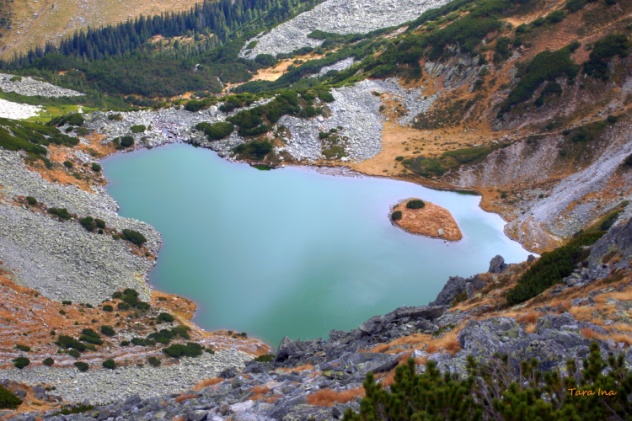 Tăul Țapului  Tăul Dintre BraziTăul NegruLacul din imagine este cel mai adânc lac glaciar din România având o adâncime de 29 m și se află în Munții Retezat: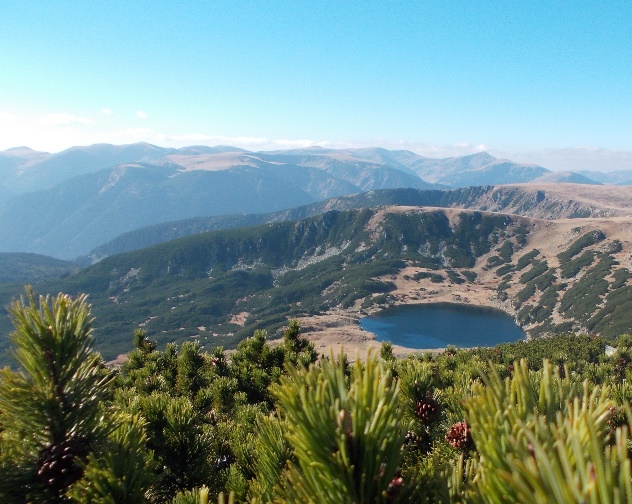 Lacul ZanoagaLacul BucuraLacul LiaCâte vârfuri peste 2500 m altitudine sunt în Masivul Retezat352Lacul din imagine este…? 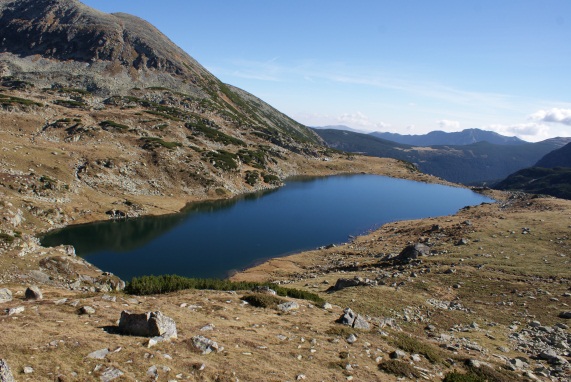 Lacul BucuraLacul LiaLacul PietreleCum se numește refugiul din imagine?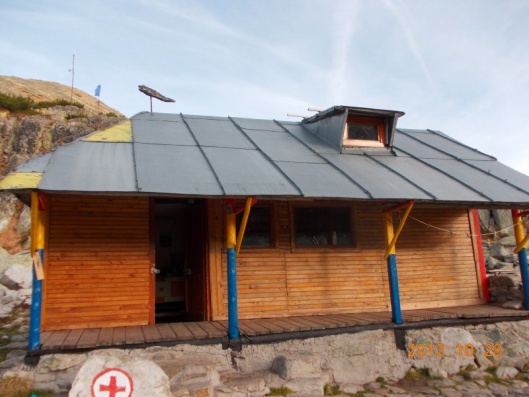 Refugiul Salvamont BucuraGențianaRefugiul Salvamont Poiana PelegiiCe animale trăiesc în Parcul Naţional Retezat?Capre negre, râsul, marmota, ursul, cocoşul de munte, barza neagrăVeveriţe, urşi, lupi, zimbriiCapre negre, urşi, zimbrii, lupiLa ce altitudine se află Vârful Mare2505 m2340m2463mAnimalul acesta drăgut din imagine, a fost adus în Munţii Retezat, din munţii Alpi, în 1970 şi se numeşte: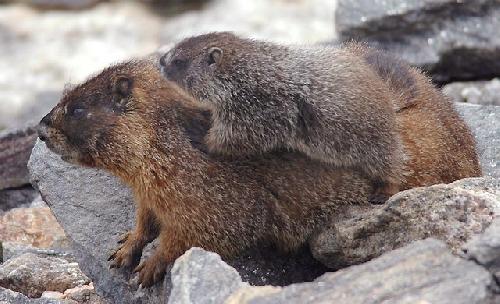 Marmota … şi puiul eiŞoareci de munteBursuc   … cu puiuţÎn Munţii Retezat nu există staţii meteorologice, clima fiind determinată prin interpolarea datelor obţinute la staţiile meteo:Parâng, Petroşani şi Hunedoara.Parâng, Godeanu, HunedoaraParâng, Țarcu, GodeanuMunţii Retezat se caracterizează printr-o climă de munte: aspră şi umedă. Caldă și răcoroasăCaldă și umedăTemperatura medie anuală în zonele ce depăşesc 2000 m, în Munții Retezat, este de: -2 grade Celsius. 0 grade Celsius+10 grade CelsiusTemperatura maximă, în Munții Retezat, urcă în luna Iulie până la: +30 grade Celsius,+10 grade Celsius,+25 grade Celsius.Numărul zilelor cu îngheţ este de cca: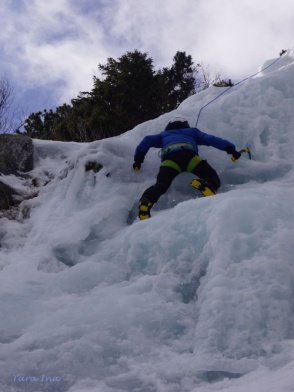 150 de zile,250 de zile,260 de zile.La ce altitudine se afla Lacul Galeș:2040m1990m1900mFenomen optic  rar  întâlnit, în special în zona montană. Propria umbră proiectată pe ceață, într-un halou de curcubeu, se numește: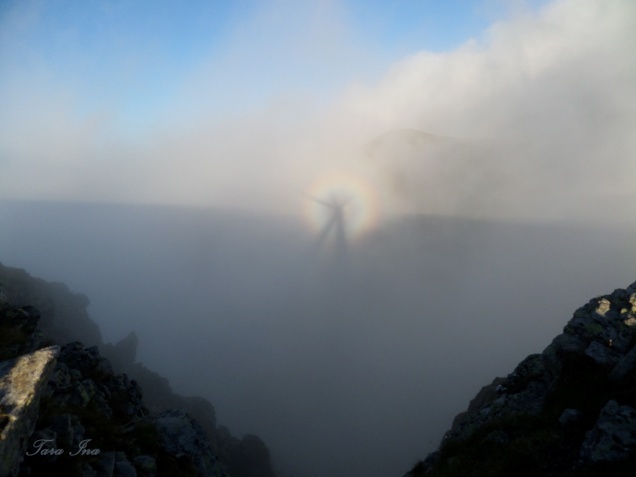 Efectul GloriaSpectrul de curcubeu  Gloria de dimineațăLa ce altitudine se află Vârful Retezat:2500m alt.2482m alt.2460m altNorul din imagine se numește: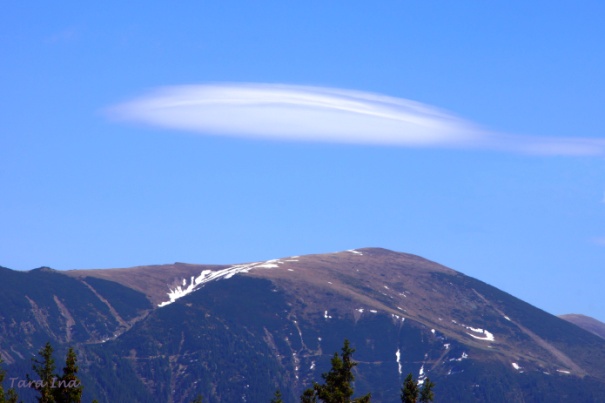 Nor LenticularNor AltocumulusNor CumulonimbusDacă cerul se acoperă treptat cu nori albicioşi, deslânaţi, fără margini precise (Altocumulus flocus), cum se va manifesta vremea: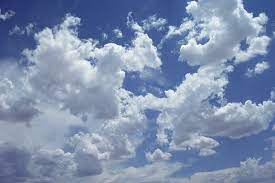 vremea se va strica în câteva zile;vremea se va păstra frumoasă;vremea se va strica în câteva ore;Arbori preferaţi de trăznet sunt: 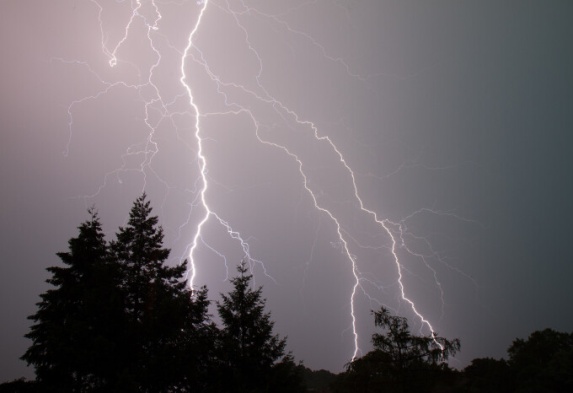 Bradul, plopul și ulmulStejarul, plopul și mesteacănulUlmul, stejarul și fagulApelul de urgență pe teritoriul României este și numărul unic pentru apeluri de urgență pentru toate statele Uniunii Europene: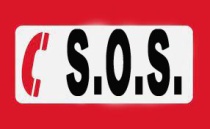 112911211În caz de hipotermie, încălzim victima cu folie de supraviețuire și/sau sac de dormit și îi dăm să bea lichide: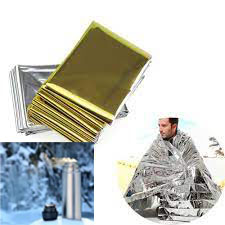 calde,fierbinți, reci.Cel mai mare lac glaciar din România se afle în Munții Retezat - Lacul Bucura și măsoară o suprafață de: 10ha 8.9 ha7haCel mai adânc lac glaciar din România se afla în Munții Retezat - Lacul Zănoaga și măsoară o adâncime de: 29m30m25,5mPe ce vale se află Tăul dintre Brazi:Valea Pietrele,Valea Galeșului,Valea Rea.Cum se numește Lacul din imagine: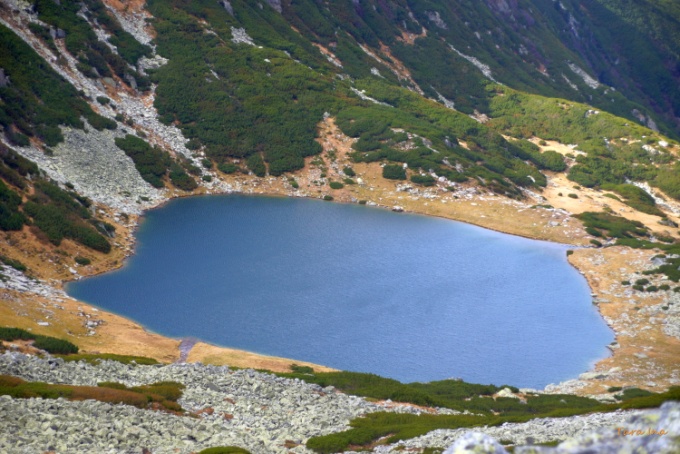 Stevia,Ana, GaleșCe formaţiune este reprezentată în imaginea următoare?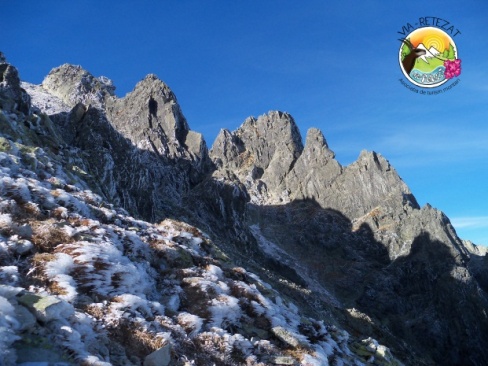 Colţii BucuriiColţii PelegiiTurnul JudeleLa ce altitudine se afla Tăul dintre Brazi:1650m1700m1740mCare sunt cele trei culmi ale Vârfului Retezat?Lolaia, Valareasca, Prelucele RetezatLolaia, Ciurila, StanisoaraValareasca, Stanisoara, Pietrele.Cum se numesc florile din imagine?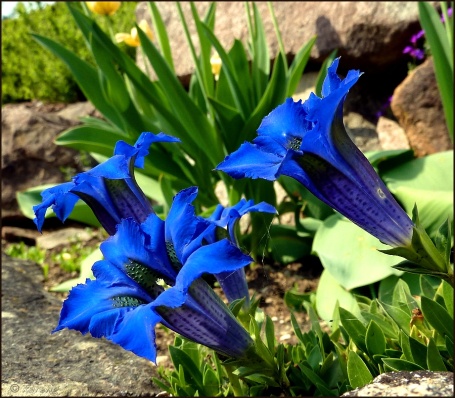 Gentiana (Gentiana Acaulis)Clopotel de stancaOrhidee salbaticaIn imagine avem: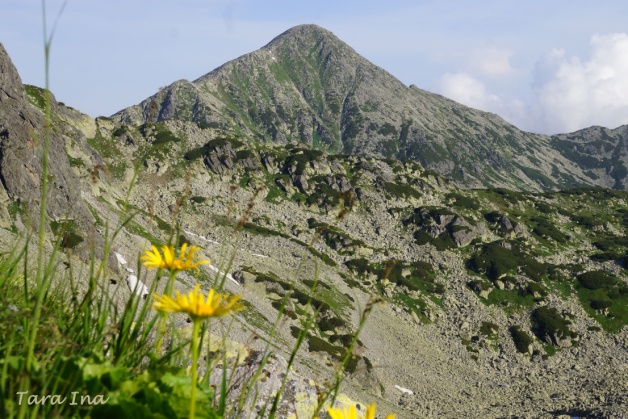 Varful Retezat,Varful Bucura,Varful Judele.Cum se numește Tăul din imagine: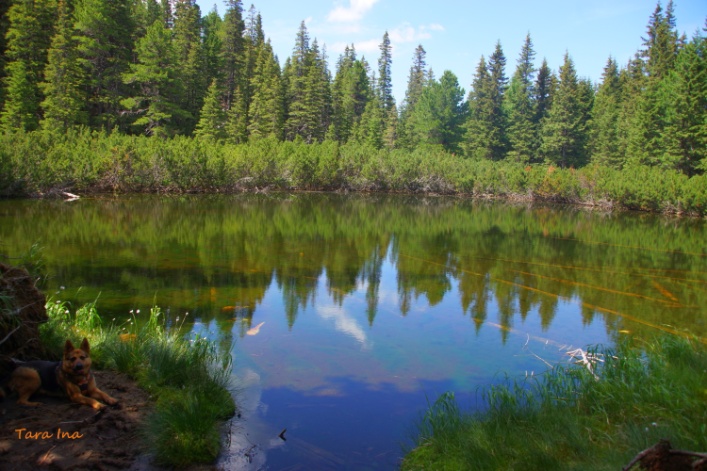 Tăul AgățatTăul UrătTaul dintre BraziFlorile din imagine se numesc: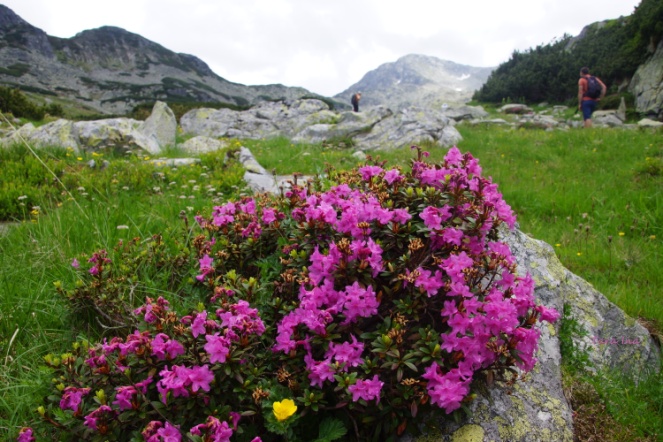 Rododendroni (Smârdar),Garofițe de munte,GențianeUna din cele mai mari și renumite cascade din Munții Retezat se află pe valea Pietrele, situată la o altitudine de 1050 de metri  și se numește:Cascada Magdalena,Cascada CiomfuCascada LolaiaCascada din imagine este: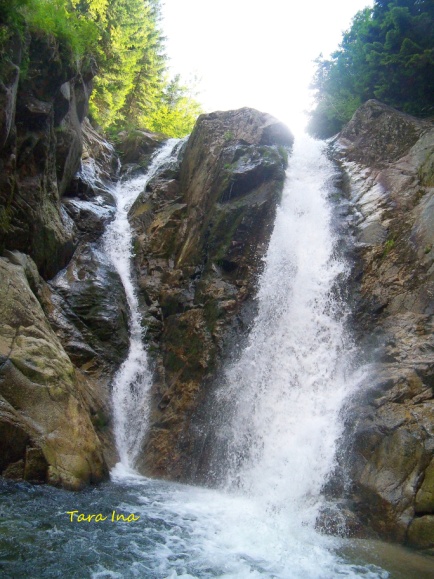 Cascada Maria MagdalenaCascada LazăruCascada LolaiaLa ce altitudine se află Șaua Vârfului Mare:2430m2340m2345m